AULA 6 FONOL SEGM 2020AVALIAÇÃO: Monografia ou lista de exercíciosMonografia: 2 páginas até o final de outubro/começo de novembro Quem quiser, me envia email pedindo sugestão de bibliografia.PRÓXIMAS AULASEstrutura da Sílaba		Blevins in Goldsmith 1995, Zec in de Lacy 2007Moras, quantidade		Broselow in Goldsmith 1995, Perlmutter in Goldsmith 1995Marcação e Subespecificação	Rice, Steriade in de Lacy 2007EX. 4.2 [pʰ]: aspirado [bʱ]: murmurado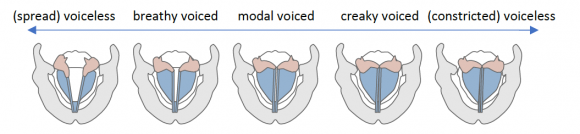 [x] RJ	[h] rua 		agarrar  [aha]		ahead [h] e [ɦ]GOLDSMITH (1990). Autosegmental and Metrical PhonologyIntroduction The Association Convention prefixo sujeito + prefixo objeto (opcional) + raiz + sufixo irɛ  More on The Association Convention Haussá in Newman (2000): p. 597 + 600 Floating Tones [pular MX do (32)]Downstep in Gã in Odden (2013) p. 296-297Stability Ver tb 9.1.3 Tone Preservation in Odden (2013) p. 290Spreading Rules Contour Tones 9.1.7 Tonal Morphemes in Odden (2013) p. 300 9.1.8 Toneless Vowels acento tonal (pitch accent)Hyman: densidade tonaljaponês: cada palavra tem seu contorno tonalmandarim: cada sílaba tem seu tom (contorno tonal)